   Русская тряпичная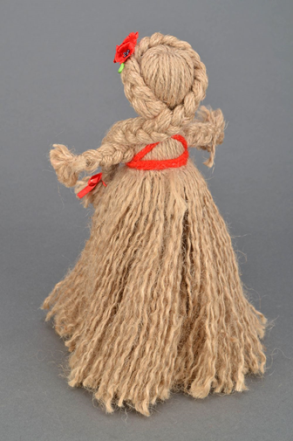 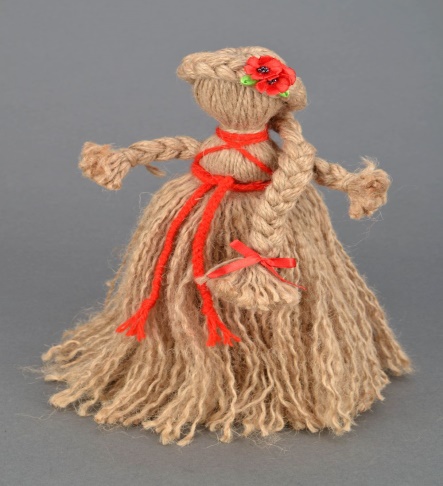 куколка простая.Славила Россиюигрушка удалая.Бодрая, веселая,немного озорная,А по нравурусская, значит                                                         нам родная.Народная тряпичная кукла – как традиционный элемент воспитания детей.Куклы – обереги. У тряпичных кукол лицо не изображалось. Это связано с древними представлениями о кукле как магическом предмете. Безликая кукла исполняла роль оберега. За две недели до рождения ребенка будущая мать помещала такую куклу – оберег в колыбель. Куклу – оберег вешали над кроватью. Верили, что она отгоняет дурные сны. В подарок на именины делали ангелочка. Игровые куклы предназначались для детских забав. Они были сшивными и свернутыми. Свернутые куклы делались без иголки и нитки.Как самим сделать куклу?Рассмотри рисунок. Сделать свою игрушку можно из травы, соломы, мочала.Эти природные материалы можно заменить нитками.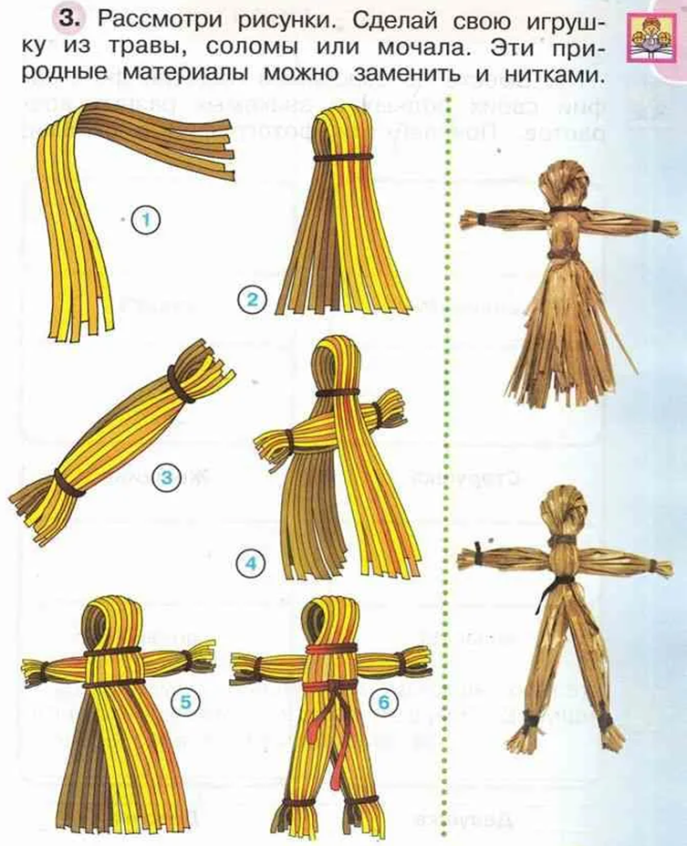 Коль хотите научитьсяЭту куклу мастерить,Вам придется не ленитьсяИ старанье приложить!Успехов в творчестве!